Obecní knihovna Měrůtkye-mail: knihovna.merutky@seznam.czKnihovnabude uzavřena1. 5. a 8. 5. 2019(státní svátky).Knihovna pro čtenáře bude opět otevřenave středu 15. května 2019 od 18 hodin.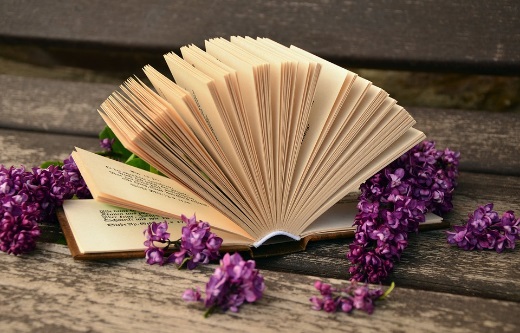 24. dubna 2019otevřeno1. května 2019zavřeno8. května 2019zavřeno15. května 2019otevřeno